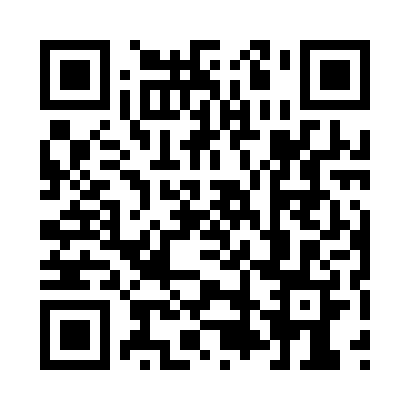 Prayer times for Glen Elmo, Manitoba, CanadaWed 1 May 2024 - Fri 31 May 2024High Latitude Method: Angle Based RulePrayer Calculation Method: Islamic Society of North AmericaAsar Calculation Method: HanafiPrayer times provided by https://www.salahtimes.comDateDayFajrSunriseDhuhrAsrMaghribIsha1Wed4:226:161:406:479:0611:002Thu4:206:141:406:489:0711:023Fri4:176:121:406:499:0911:054Sat4:146:111:406:509:1011:075Sun4:116:091:406:519:1211:106Mon4:096:071:406:529:1311:137Tue4:066:061:406:539:1511:158Wed4:036:041:406:549:1611:189Thu4:006:021:406:559:1811:2110Fri3:586:011:406:569:1911:2311Sat3:555:591:406:569:2111:2612Sun3:525:581:406:579:2211:2913Mon3:495:561:406:589:2411:3114Tue3:475:551:406:599:2511:3315Wed3:475:531:407:009:2711:3316Thu3:465:521:407:019:2811:3417Fri3:455:511:407:029:3011:3518Sat3:455:491:407:029:3111:3619Sun3:445:481:407:039:3211:3620Mon3:435:471:407:049:3411:3721Tue3:435:451:407:059:3511:3822Wed3:425:441:407:069:3711:3823Thu3:425:431:407:069:3811:3924Fri3:415:421:407:079:3911:4025Sat3:415:411:407:089:4011:4026Sun3:405:401:407:099:4211:4127Mon3:405:391:417:099:4311:4228Tue3:405:381:417:109:4411:4229Wed3:395:371:417:119:4511:4330Thu3:395:361:417:119:4611:4431Fri3:385:361:417:129:4711:44